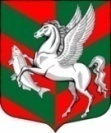 Администрация муниципального образованияСуховское сельское поселение Кировского муниципального района Ленинградской областиП О С Т А Н О В Л Е Н И Еот  28 августа 2019 года  № 119О создании комиссии по проверке готовностипотребителей тепловой энергии к отопительному периоду 2019-2020 г.г. 	В соответствии с Федеральным законом от 27.07.2010 г. № 190-ФЗ и с Приказом Министерства энергетики Российской Федерации от 12.03.2013 г. № 103 «Об утверждении Правил оценки готовности к отопительному периоду», с целью организации надлежащего и бесперебойного теплоснабжения на территории муниципального образования Суховское сельское поселение  Кировского муниципального района Ленинградской области: 1. Создать комиссию (далее - комиссия) по проверке готовности потребителей тепловой энергии к отопительному периоду 2019-2020 г.г., согласно приложению № 1.2. Утвердить Программу проведения проверки готовности потребителей тепловой энергии к отопительному периоду 2019-2020 г.г. (далее – Программа), согласно приложению № 2.3. Комиссии в сроки, утвержденные Программой, осуществить оценку готовности потребителей тепловой энергии к работе в отопительный период 2019-2020 г.г. в соответствии с п.16 главы 4 Приказа Министерства энергетики Российской Федерации от 12.03.2013 № 103 «Об утверждении Правил оценки готовности к отопительному периоду», результаты которой оформить актом проверки готовности согласно Приложению № 1 к  указанным Правилам. 4. Разместить настоящее постановление в сети Интернет на официальном сайте администрации  муниципального  образования  Суховское сельское поселение Кировского муниципального района Ленинградской области по адресу: суховское.рф5. Настоящее постановление вступает в силу с момента его подписания. Ведущий специалист                                                                 В.А. Золотинкина                 Разослано: дело, МУП «Сухое ЖКХ», МКОУ «Суховская основная общеобразовательная школа» (дошкольное учреждение), УКХ.   Приложение №1 к постановлению администрации Суховского сельского поселения  от  28.08.2019 г.  № 119Состав комиссии по оценке готовности потребителей тепловой энергии к отопительному периоду 2019-2020 г.г.  Приложение № 2 к постановлению администрации Суховского сельского поселения   от 28.08.2019 г. № 119Программа проверки готовности потребителей тепловой энергии к отопительному периоду 2019-2020 г.г.№№ФИО, наименование занимаемой должностистатус в комиссии1Золотинкина В.А., исполняющая обязанности главы администрации – ведущий специалист администрации, действующей на основании распоряжения от 19.07.2019 г. № 13-л/спредседатель2Курушина Л.А., директор «МУП «СухоеЖКХ»зам.председателя3Гусева А.А., ведущий специалист администрации Суховского сельского поселениясекретарь4Бакулина Н.А., депутат Суховского сельского поселениячлен комиссии5Макарова Л.С., кассир МУП «СухоеЖКХ»член комиссииОбъекты, подлежащие проверкеСроки проведения проверкиДокументы, проверяемые в ходе проведения проверки1.Администрация Суховского сельского поселения2. Жилые дома №1,№3,№5,№7,№19 д. Сухое3. Здание детского сада д. Сухое д. 38до 04.09.2019 г.1) устранение выявленных в порядке, установленном законодательством Российской Федерации, нарушений в тепловых и гидравлических режимах работы тепловых энергоустановок;2) проведение промывки оборудования и коммуникаций теплопотребляющих установок;3) разработка эксплуатационных режимов, а также мероприятий по их внедрению;4) выполнение плана ремонтных работ и качество их выполнения;5) состояние тепловых сетей, принадлежащих потребителю тепловой энергии;6) состояние утепления зданий (чердаки, лестничные клетки, подвалы, двери) и центральных тепловых пунктов, а также индивидуальных тепловых пунктов;7) состояние трубопроводов, арматуры и тепловой изоляции в пределах тепловых пунктов;8) наличие и работоспособность приборов учета, работоспособность автоматических регуляторов при их наличии;9) работоспособность защиты систем теплопотребления;10) наличие паспортов теплопотребляющих установок, принципиальных схем и инструкций для обслуживающего персонала и соответствие их действительности;11) отсутствие прямых соединений оборудования тепловых пунктов с водопроводом и канализацией;12) плотность оборудования тепловых пунктов;13) наличие пломб на расчетных шайбах и соплах элеваторов;14) отсутствие задолженности за поставленные тепловую энергию (мощность), теплоноситель;15) наличие собственных и (или) привлеченных ремонтных бригад и обеспеченность их материально-техническими ресурсами для осуществления надлежащей эксплуатации теплопотребляющих установок;16) проведение испытания оборудования теплопотребляющих установок на плотность и прочность;17) надежность теплоснабжения потребителей тепловой энергии с учетом климатических условий в соответствии с критериями, приведенными в приложении N 3 к Правилам оценки готовности к отопительному периоду.